ЭТАПЫ ПРОВЕДЕНИЯКонкурс«Большая Перемена» будет проводиться в шесть основных этапов: 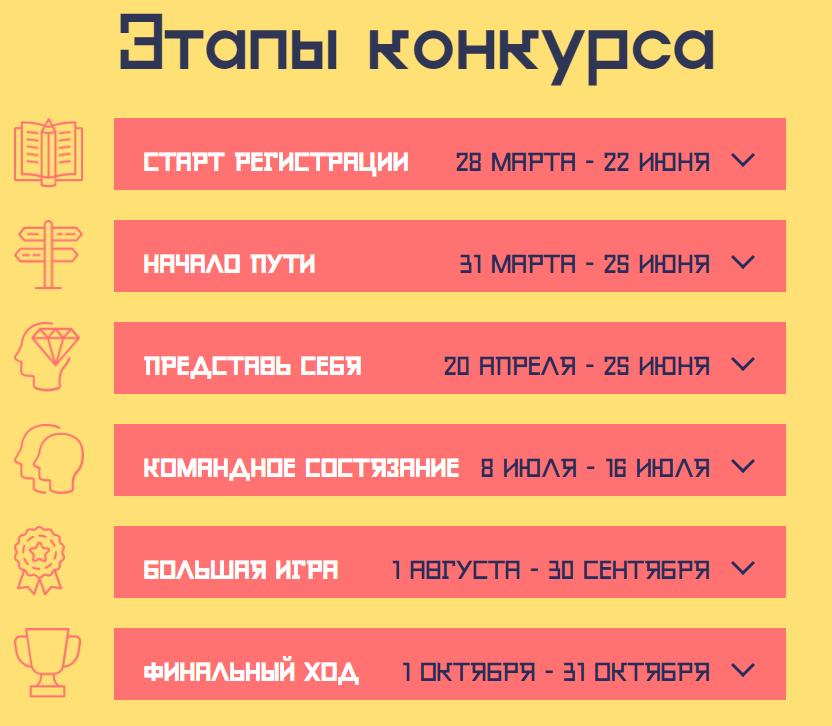 